Семинар «Формирование организационно-педагогических условий для персонализированной воспитательной работы в профессиональной образовательной организации»28 ноября в ГБПОУ «Троицкий технологический техникум» на площадке Крахмалева, 14 прошел семинар на тему: «Формирование организационно-педагогических условий для персонализированной воспитательной работы в профессиональной образовательной организации». Площадка п. ГРЭС и филиал техникума п. Октябрьский участвовали в мероприятии онлайн.          Данный семинар — это возможность для обмена информацией и лучшими результатами практической работы между специалистами, занимающиеся воспитательной работой в техникуме.         С приветственным словом к участникам мероприятия обратился исполняющий обязанностями директора техникума Оноприенко Ю.Н. отметив, что образование – не только обучение знаниям, умениям и навыкам, а прежде всего, воспитание и развитие личности, и   становится очевидным необходимость использования в работе новых идей, форм и методов индивидуальной работы со студентами.         По первому вопросу выступила Г.А. Павлищук заместитель директора по УМР с докладом на тему: Трансляция инновационного опыта реализации проекта «Формирование организационно-педагогических условий для персонализированной воспитательной работы в профессиональной образовательной организации». В своем выступлении Галина Александровна представила механизмы передачи инновационного опыта в средствах массовой информации, а также об опыте трансляции инновационной деятельности в рамках различного уровня научно-практических конференций, форумов, семинаров, вебинаров педагогов техникума.        По второму вопросу с реализацией проекта «Я патриот» выступила его руководитель Е.В. Козлякова, директор Октябрьского филиала Троицкого технологического техникума. В своем выступлении Елена Владимировна поделилась формами и методами по духовно-нравственному, гражданско-патриотическому воспитанию студентов.        Далее мастер производственного обучения Куляшова О.Н.  представила проект старшего мастера Т.И. Новокрещеновой «Я - профессионал».  Ольга Николаевна осветила вопросы по нескольким направлениям: «Профессиональные пробы», волонтерское движение «Дорога добра», «Молодые профессионалы», конкурсное движение «Ступеньки мастерства», «Профессиональное самоопределение», «Наставничество».        Следующий выступающий - заместитель директора по УВР Кузнецова Г.Л. презентовала проект «Творческий звездопад». В своем выступлении Галина Леонидовна проинформировала о достижениях студентов техникума в различных видах деятельности не только городского, но и всероссийского уровня. Воспитательная система техникума направлена на формирование и развитие интеллектуальной, культурной, творческой нравственной личности обучающегося, будущего специалиста, сочетающего в себе профессиональные знания и умения, высокие моральные и патриотические качества, активную гражданскую позицию. В центре воспитательного пространства – личность обучающегося. Участие студентов во вне учебной деятельности в техникуме создает оптимальные условия для раскрытия их творческих способностей, разностороннего развития личности.           В завершении с докладом выступила преподаватель и куратор проекта «Я - эколог» Сабирова Ольга Валентиновна. Цель данного проекта формирование экологической культуры учащихся на основе трудового, духовно–нравственного развития личности, так же формирование активной жизненной позиции, путем привлечения студентов к практической деятельности по решению проблем окружающей среды местного значения.        Участники мероприятия отметили актуальность представленных инновационных проектов и их практическую значимость. 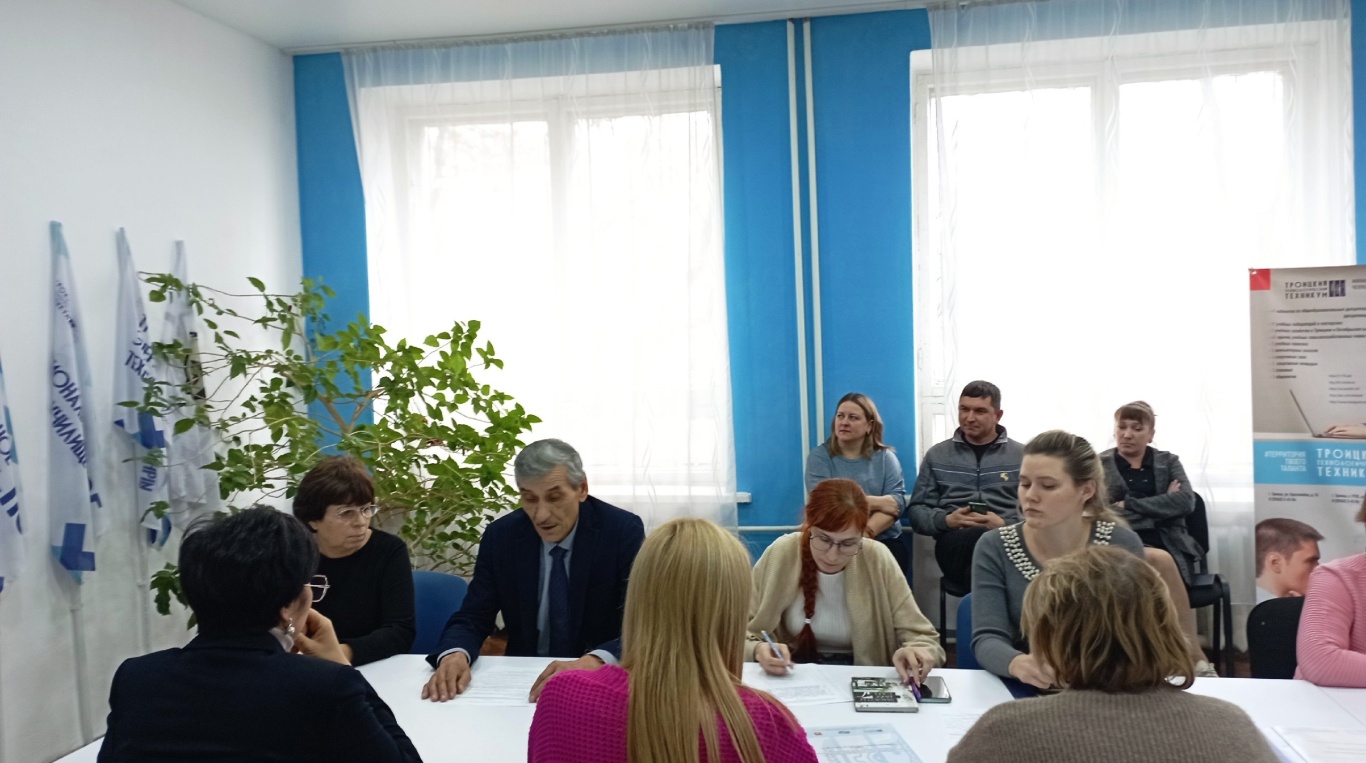 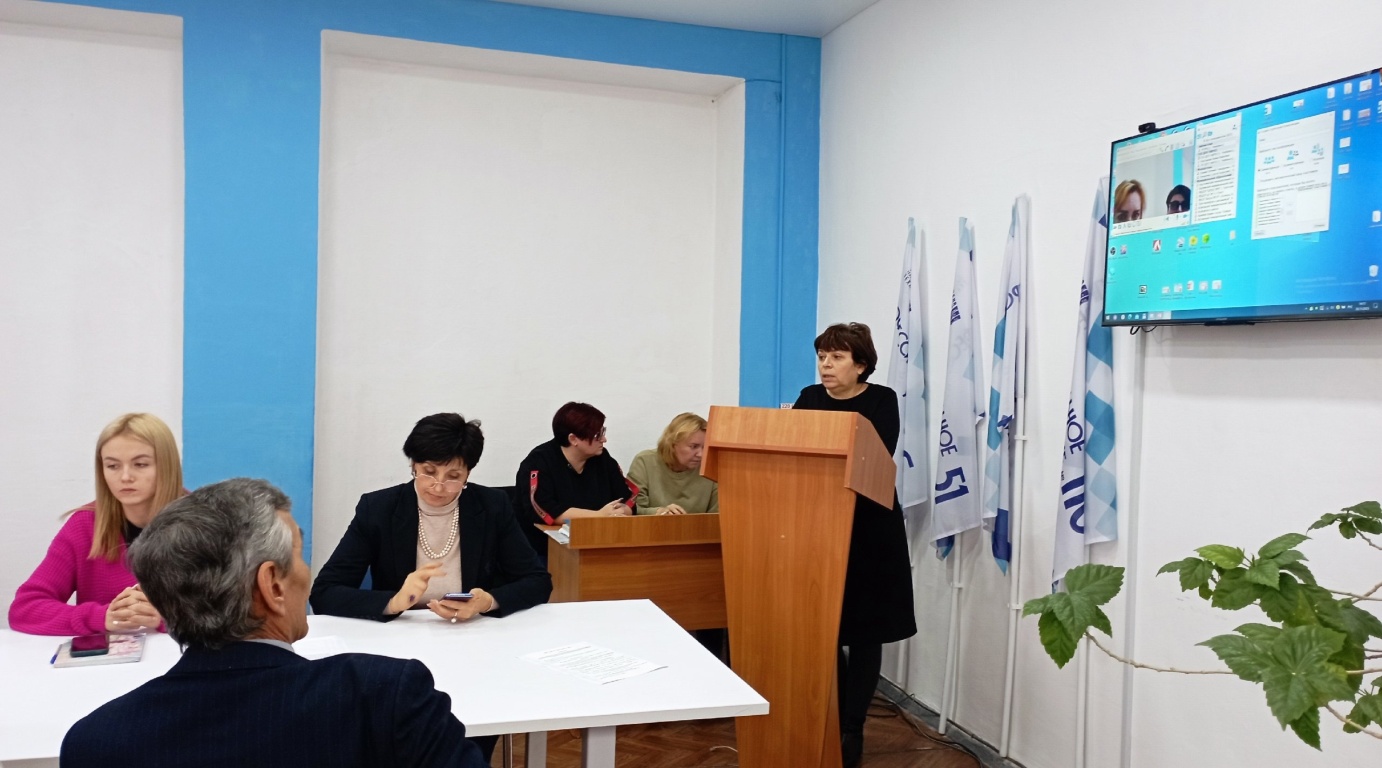 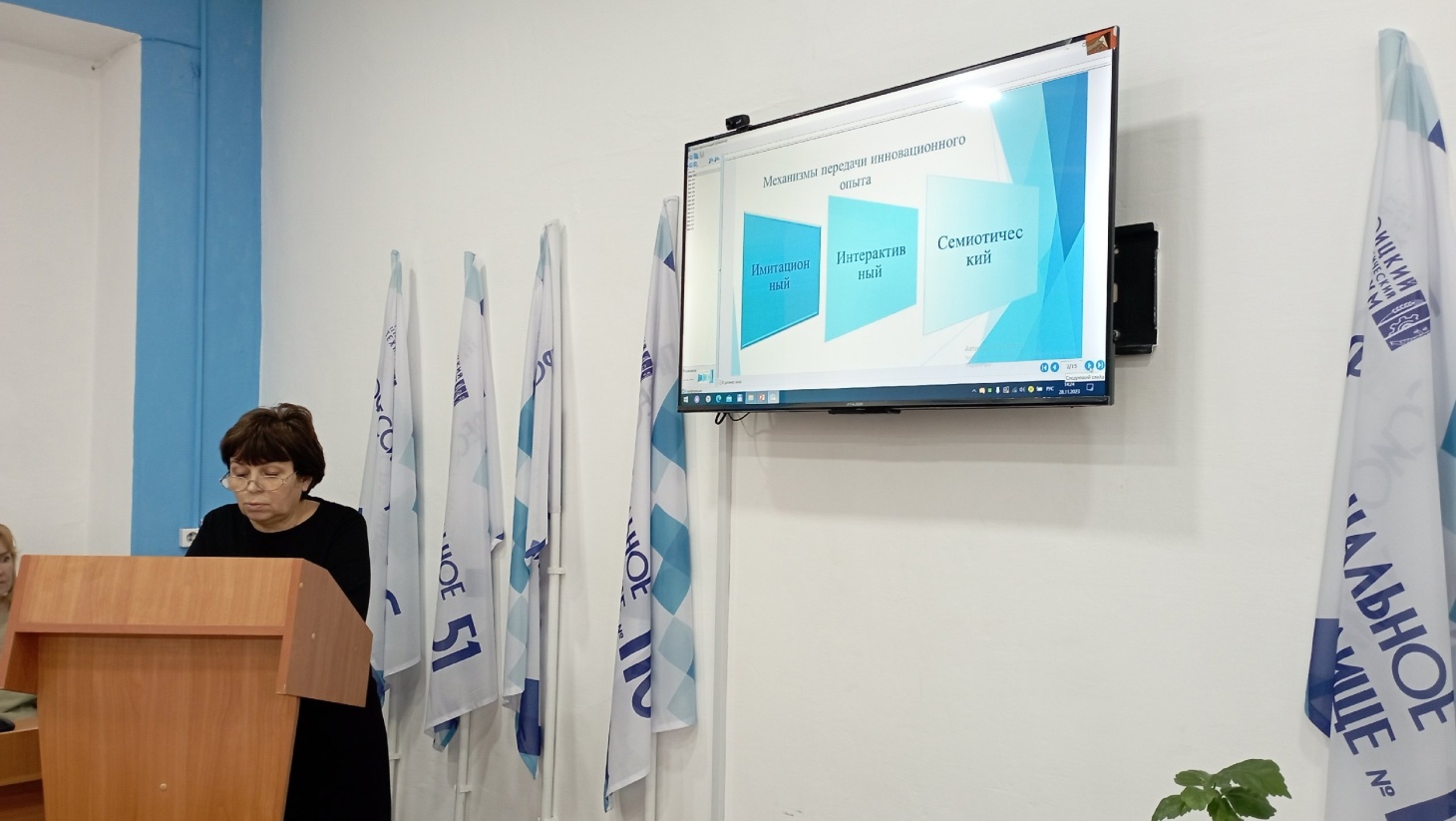 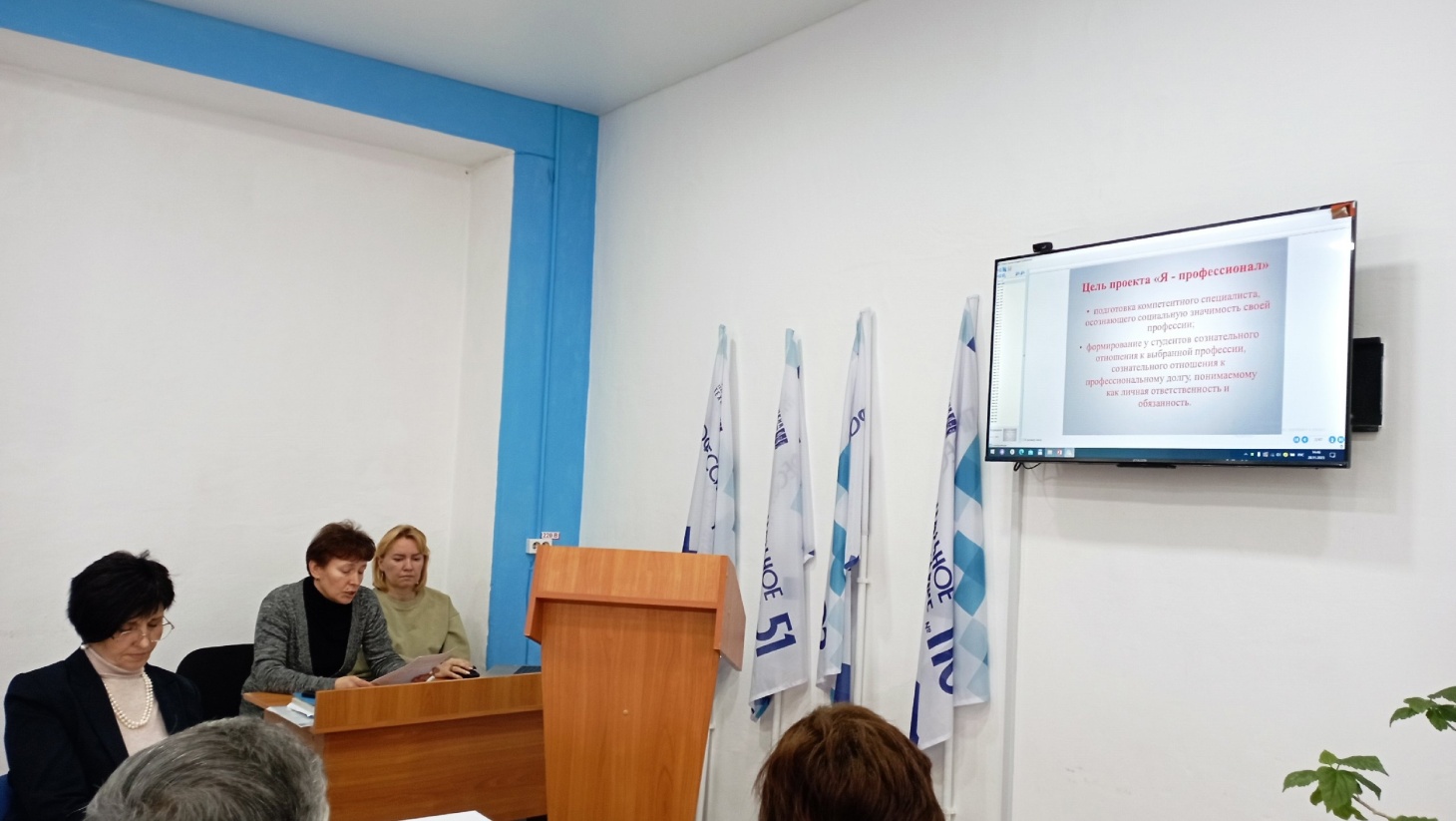 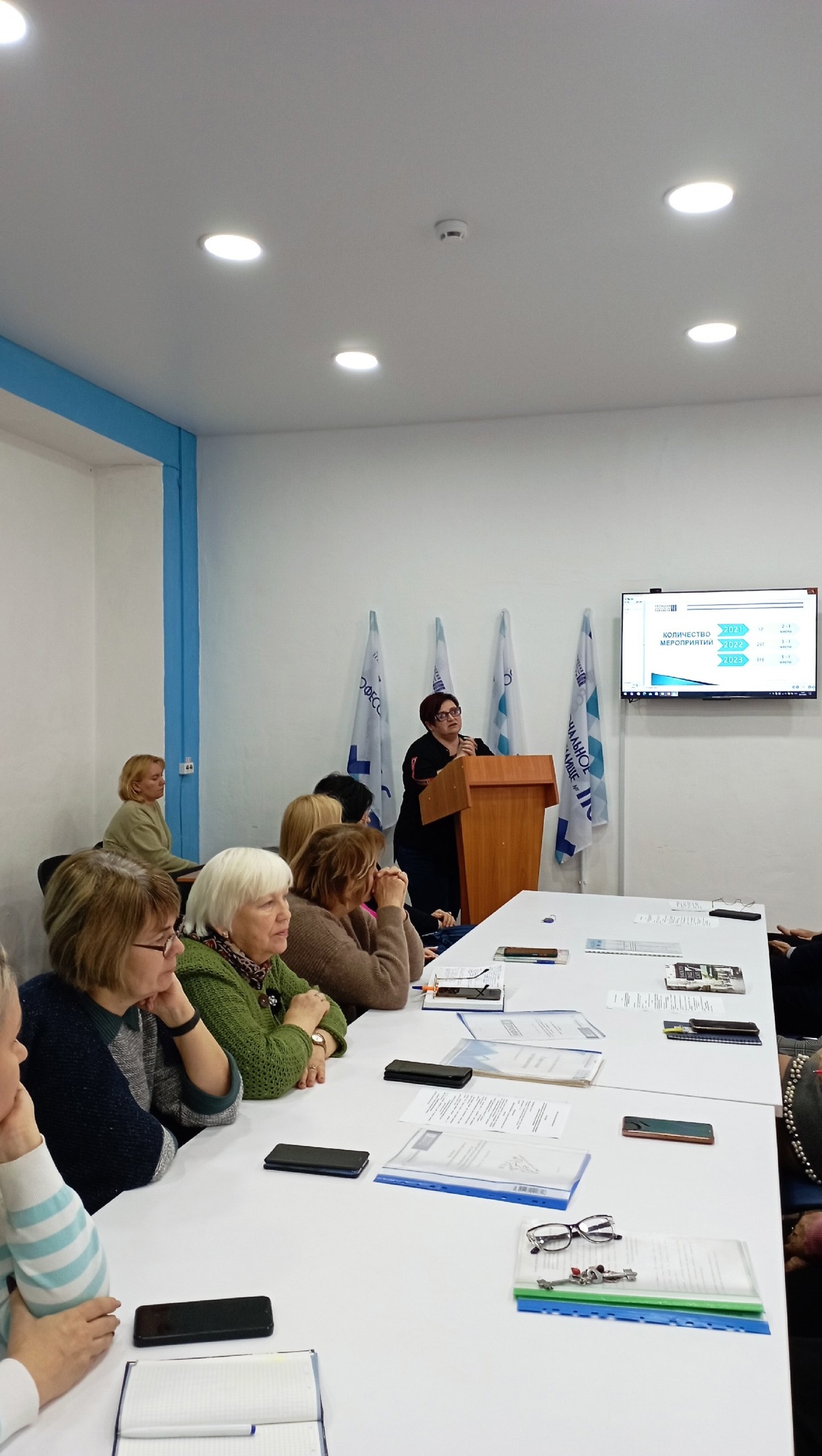 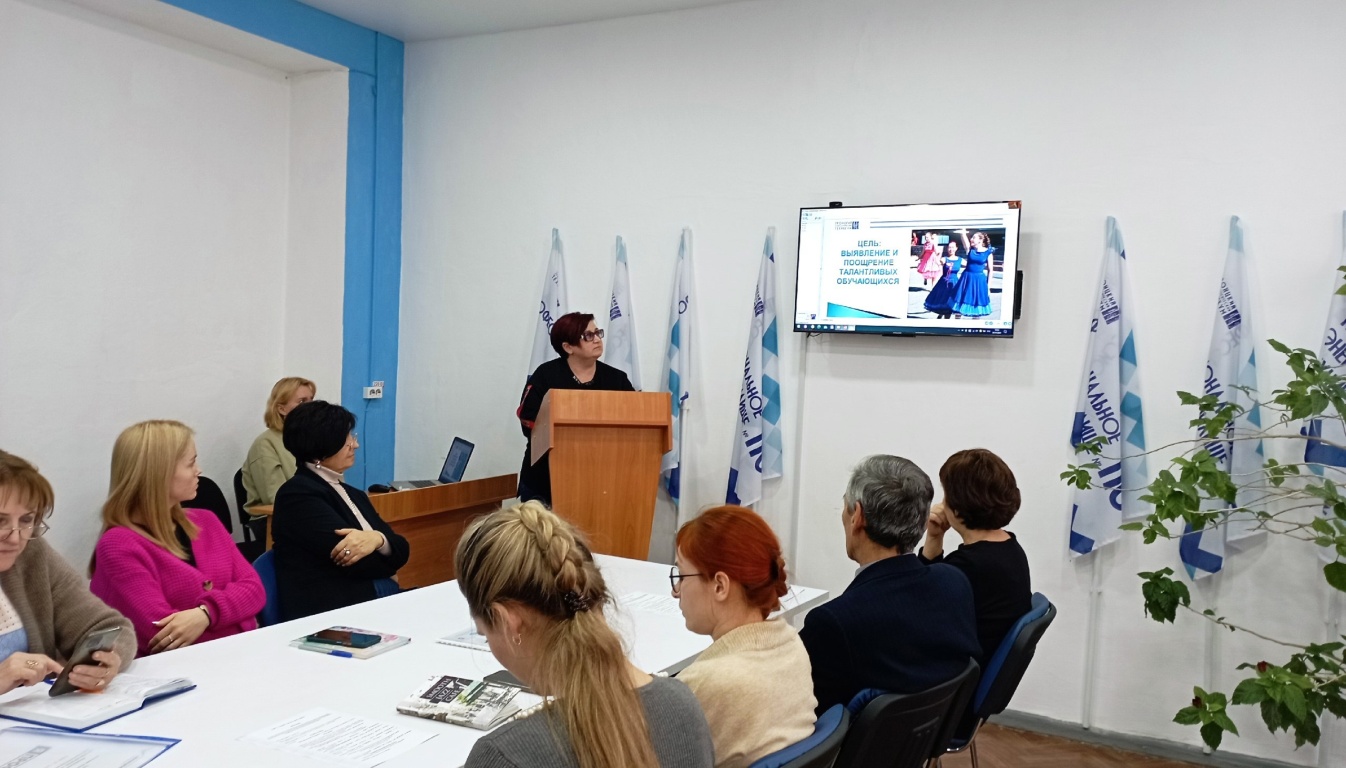 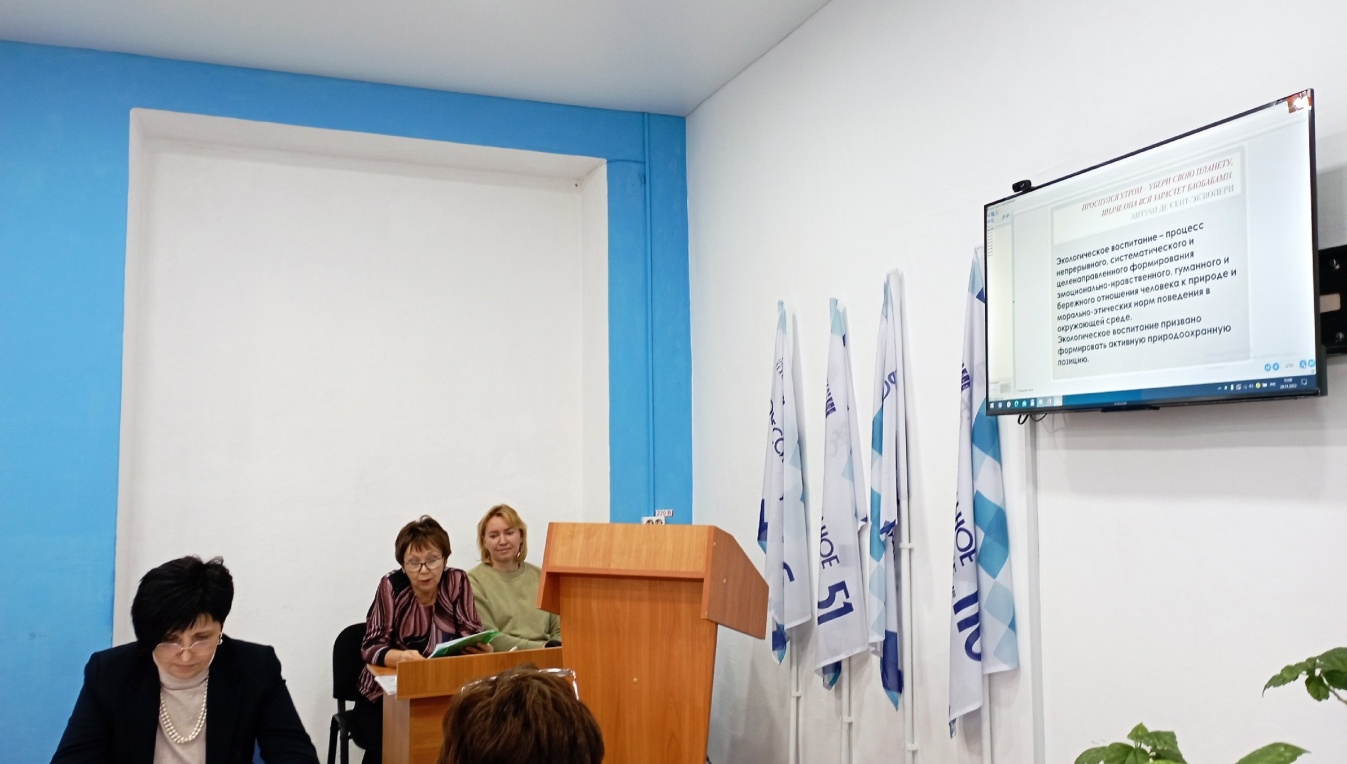 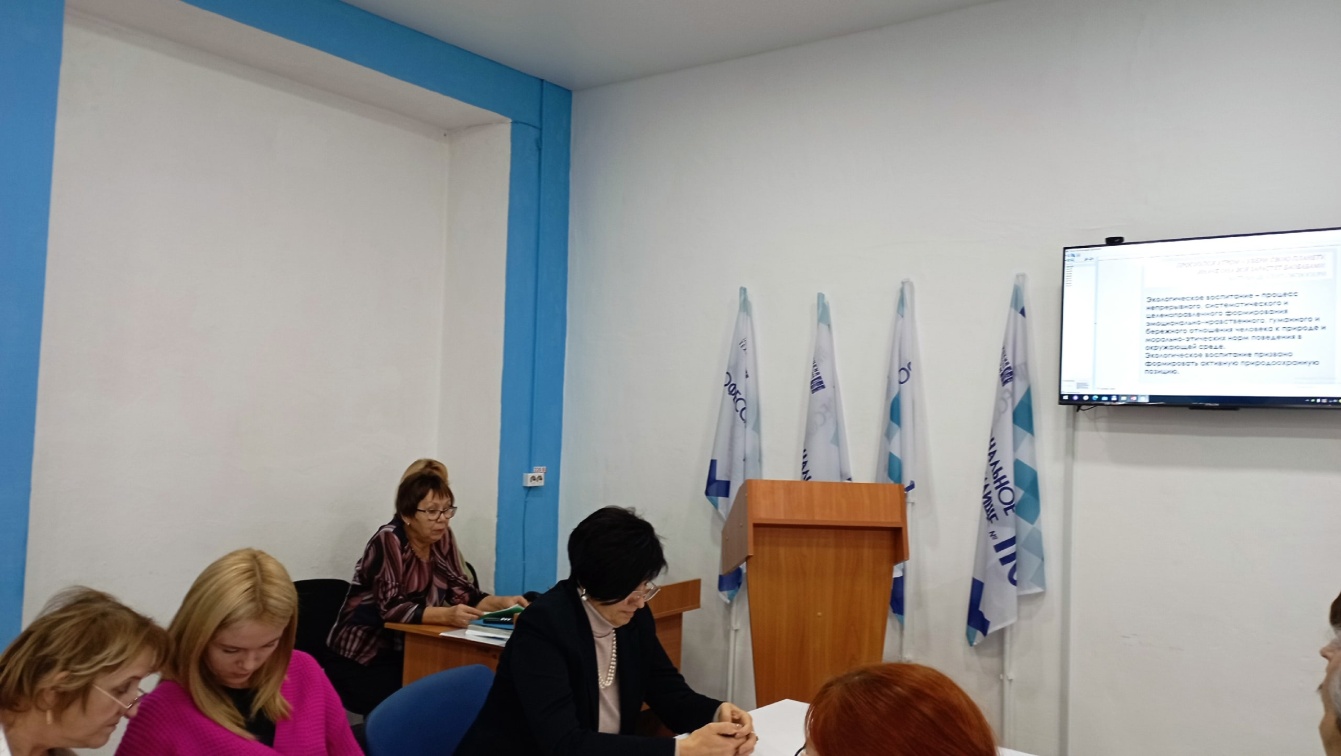 